Mohomed 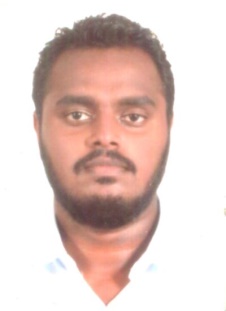 Mohomed.363048@2freemail.com ____________________________________________________________________________________________________________________________________________________________________________________________________CORE COMPETENCIESHard working, responsible & flexibleGood in Time Management to ensure smooth flow of operationsDeveloping, implementing procedures and leading efforts for streamlining processesAccustomed to meeting tight deadlines, excellent organizational skills, strong oral and written communication skills. Experience in customer service, retail sales and business correspondenceCo-ordination with operating staff to ensure smooth operationsProminent knowledge in computer hardware and software; assembling, repairing, trouble shooting and maintenance.Career HistorySales Manager/Engineer/Consultant – WESCO Information Technology (Polytoner Middle east)Sales of Compatible Toner Brand Polytoner.Managing the store room and show room.Maintain and managing the stock of toners.Direct correspondent with the manufacturer in ChinaUndertaking full office networking including CCTV and PABXSale of Desktops, Laptops, Networking devices.Main sales person for all the major corporate clients.Running the sales team and the technical team.Handling the payment of clients.Sales Executive/Engineer/Consultant – Reva Technologies LLC (Branch)Sales of Computer and other IT Items including memory modules such as MSD Cards and USB Flash drives.Attending walk in customers and looking into their technological needs.Laptops/Desktops/Servers Repairing.Maintaining/Upgrading and Servicing Laptops/Desktops/Servers.Indoor and Outdoor Sales.Importing and re-exporting white goods and memory modules.Since I have been attending for corporate clients need, I have built a big and vast client base.Setup of new offices and upgrading old ones for the new technology.Installing and Upgrading of software.Maintaining the stock of incoming and outgoing import items.Coordinating with the shipments.Visiting Houses/Offices for better networking and advising the best solution.Delicatessen Sales Associate – Al Azizia United Hyper UAE (Dubai Branch)From 26th May 2012 to 20th August 2013 Maintaining the hygiene of myself at its best while keeping up the hygiene and the standards of the products and the selling area.Understanding the customer’s needs and providing the products at its best, the way the customer’s needs.Keeping my self-updated about the items we sell including the origin, product history, ingredients and all the other visible facts.Make sure the items are removed before they become expire and to maintain all the expire dates and check them in a daily basis.Sell all the items on a first come-first sell basis.Pest control of the counter and the chillers.Cleaning and arranging the chillers on weekly basis and helping to move items and make it easy for the weekly and monthly inventory.Maintaining the stock and reporting to the supervisor and the line manager prior before the stocks run out.Make sure the packaging items (plates, boxes, lids, cleaning liquids, gloves, aprons, tissues) are always filled and to stock them before the stocks does not finish on working times.Maintain the expiry book daily and updating it for the whole running year.Maintaining the log book to inform any information on different shifts workers.Maintaining the chillers (two chillers, one outer display chiller and three main inside coolers) temperature and recording it on the book.Knowledge about the product for the customer’s convenient (taste, texture, product content).Operational Customer Service/Sales Executive – Emirates Shipping Line (Colombo, Sri Lanka)From 16th May 2011 to 31st December 2011Attend all the calls regarding import customers.Booking of shipments.Updating the local bookings system and the international shipping system of emirates (LRP) and confirming the bookings.Reserving containers according to the shippers needs.Tracking the deliver and informing the shipper when the information is needed.Knowledge of the types of container boxes and its difference from the prefix and suffices.Dealing with shipping line & Freight forwarders for import & export shipment Dealing with local transporters & haulier for trucking arrangement Follow up on all related documents for all shipments. Ensure all enquiries from customers & overseas agent are replied on time. Daily Data Entry and issuing monthly/weekly reports. Co-ordinate with sales for shipment arrangement and customer forecast and requirement. Communicate with customers on regular basis to update the status of the shipments.Computer/Network Administrator – Raihana Enterprises Pvt. Ltd. (Colombo, Sri Lanka)From 10th January 2011 to 15th May 2011Requested to take the post for a few months in order to set up a system. Maintain and administer computer networks and related computing environments, including computer hardware, system software, applications software, and all configurations.ACADEMIC QUALIFICATIONSG.C.E. (Ordinary Level) Examination – 2004G.C.E. (Advance Level) Examination - 2007PROFESSIONAL QUALIFICATIONS      Computer Programming Certificate Course - Technical Educational InstituteComputer Hardware Certificate Course - Informatics TechnologyPERSONAL INFORMATIONDOB: 24TH JUNE 1988Marital Status: MarriedI do hereby certify that the above mentioned particulars are true & correct to the best of my knowledge.